1 - Observa o esquema e responde às questões: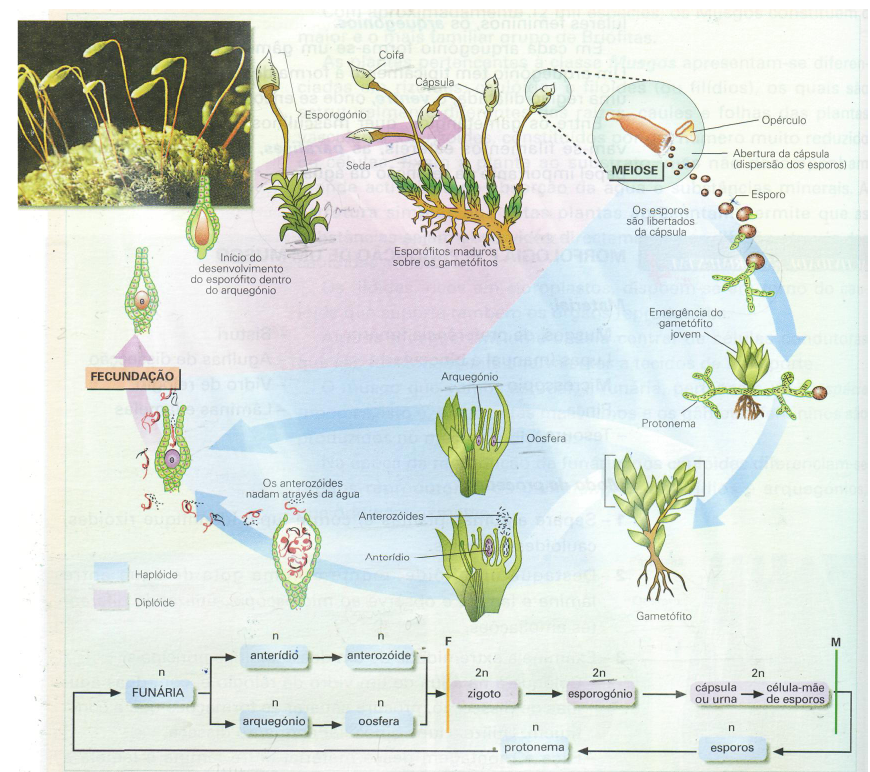 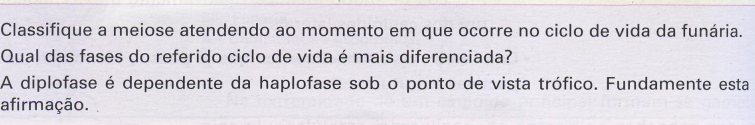 2 - Observa o esquema e responde às questões: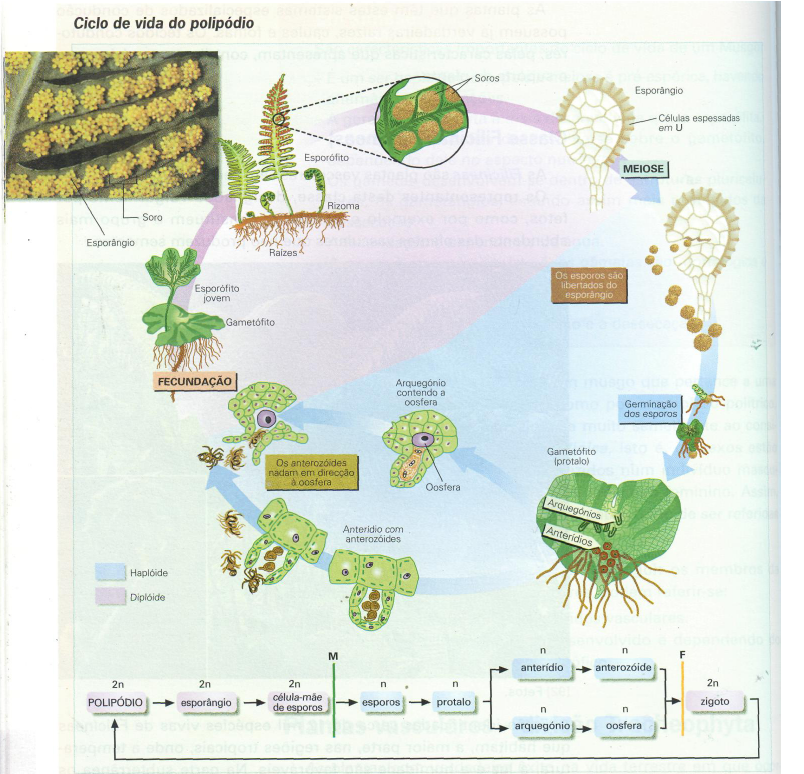 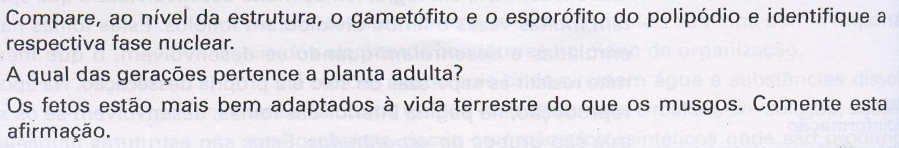 Bom Trabalho!